CİHAZIN KULLANMA TALİMATI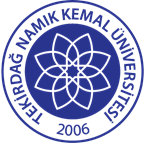 TNKÜ FEN-EDEBİYAT FAKÜLTESİ BİYOLOJİ BÖLÜMÜAGAROZ JEL ELEKTROFOREZ CİHAZI KULLANMA TALİMATIDoküman No: EYS-TL-180TNKÜ FEN-EDEBİYAT FAKÜLTESİ BİYOLOJİ BÖLÜMÜAGAROZ JEL ELEKTROFOREZ CİHAZI KULLANMA TALİMATIHazırlama Tarihi:13.04.2022TNKÜ FEN-EDEBİYAT FAKÜLTESİ BİYOLOJİ BÖLÜMÜAGAROZ JEL ELEKTROFOREZ CİHAZI KULLANMA TALİMATIRevizyon Tarihi:--TNKÜ FEN-EDEBİYAT FAKÜLTESİ BİYOLOJİ BÖLÜMÜAGAROZ JEL ELEKTROFOREZ CİHAZI KULLANMA TALİMATIRevizyon No:0TNKÜ FEN-EDEBİYAT FAKÜLTESİ BİYOLOJİ BÖLÜMÜAGAROZ JEL ELEKTROFOREZ CİHAZI KULLANMA TALİMATIToplam Sayfa Sayısı:1Cihazın Markası/Modeli/ Taşınır Sicil NoThermo/Scientific/ EC-300XLKullanım Amacıİzole edilmiş olan DNA veya RNA moleküllerinin saflığının ve bütünlüğünün korunup korunmadığının incelenmesiSorumlusu	Prof. Dr. Rıfat BİRCANSorumlu Personel İletişim Bilgileri (e-posta, GSM)rbircan@nku.edu.tr 